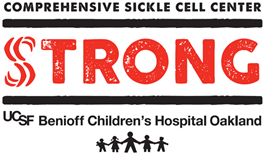 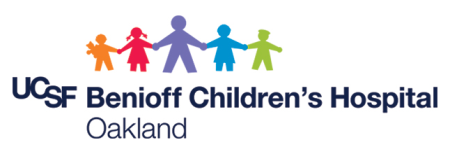 Parents/Caregivers Quick Guide to Transition from Pediatric to Adult CareGeneral TipsStart the conversation early with your pediatric providerTalk about their recommendations for adult providers, including specialistsDiscuss insurance issues with your social worker. Understand health insurance plans and how they might changeReview your youth’s rights and responsibilities as an adultContinue to ask questions and teach your youth how to be his/her own advocateGood healthcare decision making requires being well-informedPreparation for Transition	Know/have a list about general medical information	Keep a copy of medical records in a safe place and transfer this responsibility to your youth	Encourage your youth to practice good communication skills with his/her providerGo into appointments prepared, with a list of questions, information about what has changed since the last visit, willingness to communicate about mental and sexual health	Action PlanningWhat is my main concern?What are the steps I need to take to resolve this problem?Why is it important for me to follow this course of action?Transfer to Adult CareReview all of the forms that the adult health care provider requires with your young person, including the consent for exchange of information formSelf-careParents/caregivers can model a healthy lifestyle – including proper nutrition, exercise, rest and sleep, stress management, mental wellness, medication managementCareer Planning and ManagementAssist your young person in understanding his/her strengths and areas of needed growth as they begin to consider an appropriate career Start early with paid and unpaid work experiences Career is such an important part of adult identity – make sure the right supports are in place to ensure successResourceswww.GotTransition.org